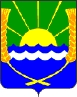 РОССИЙСКАЯ ФЕДЕРАЦИЯРОСТОВСКАЯ ОБЛАСТЬАЗОВСКИЙ РАЙОНМУНИЦИПАЛЬНОЕ ОБРАЗОВАНИЕ«КРАСНОСАДОВСКОЕ СЕЛЬСКОЕ ПОСЕЛЕНИЕ»СОБРАНИЕ ДЕПУТАТОВКРАСНОСАДОВСКОГО СЕЛЬСКОГО ПОСЕЛЕНИЯПЯТОГО СОЗЫВАРЕШЕНИЕ №  26« 28 » декабря  2021 г.                                                                     п. Красный садВ целях обеспечения учета, регистрации  и контроля муниципального имущества Красносадовского сельского поселения, руководствуясь п. 3.1.1 ч. 3.1  ст. 3 Положения  «О порядке управления и  распоряжения  муниципальной  собственностью   Красносадовского сельского поселения», утвержденного Решением Собрания депутатов Красносадовского сельского поселения №  34 от 14 декабря 2006 года (с изм. от 20.01.2012 г.), Собрание депутатов Красносадовского  сельского поселенияРЕШИЛО:Утвердить реестр муниципального имущества Красносадовского сельского поселения по состоянию на 01.01.2022 г., согласно Приложению.         Председатель Собрания Депутатов-глава Красносадовского  сельского поселения 			          А.В.КуцоваОб утверждении реестра муниципального имущества Красносадовского сельского поселения